Коротченко Андрей ОлеговичГАПОУ БТЭиРМастер производственного обученияДифференцированный зачет по преддипломной практике Тест№1. 1. Чем определяются свойства сварного соединения?1. Свойствами металла шва, линии сплавления с основным металлом и зоны термического влияния2.Техническими характеристиками использованных электродов3. Свойствами металла линии сплавления и зоны термического влияния2. С какой целью выполняют разрезку кромок?1. Для экономии металла2. Для более удобного проведения сварочных работ3.Для обеспечения провара на всю глубину3. Исправление сквозных дефектов сварных соединений трубопроводной арматуры проводят путем разрезки кромок. Укажите допустимые углы раскрытия кромок.1.65-75 градусов2.15-20 градусов3.30-45 градусов4. Расшифруйте смысл маркировки электродов: буква «Э» и следующее за ней цифровое значение.1.Тип электрода и допустимое количество часов использования2.Тип электрода и гарантируемый предел прочности наплавленного металла в расчете на кгс/мм23.Марку электрода и серийный номер, присвоенный заводом-производителем5. Какой должна быть характеристика источников питания для ручной дуговой сварки или наплавки покрытыми электродами?1.Переменной2.Крутопадающей или жесткой (в комбинации с балластными реостатами)3.Восходяще-контролируемой6. В каком порядке проводится аттестация сварщиков?1.По решению аттестационной комиссии2.Сначала теоретическая часть экзамена, а затем практическая3.Сначала практическая часть экзамена, затем теоретическая7. Укажите верную маркировку, которая бы указывала на толщину покрытия в обозначении электрода.1.Тонкое покрытие - М, среднее покрытие - С, толстое покрытие - Д, особо толстое покрытие - Г2.Без покрытия - ТО, среднее покрытие - СР, толстое покрытие - ТЛ, особо толстое покрытие - ОТЛ3.Без покрытия - БП, тонкое покрытие - Т, среднее покрытие - С, толстое покрытие - ТТ, особо толстое покрытие – ТТТ8. На каком из чертежей изображен видимый сварной шов?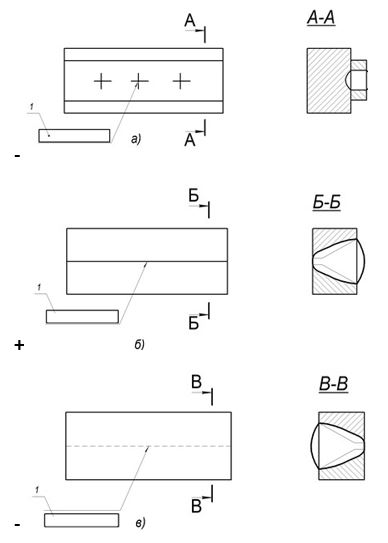 9. При выполнении ручной дуговой сварки непровары возникают из-за:1.Высокой скорости выполнения работ, недостаточной силы сварочного тока2.Малой скорости выполнения работ, чрезмерно большой силы сварочного тока3.Неправильного подбора электродов, чрезмерно большой силы сварочного тока10. Дайте определение понятию «электрошлаковая сварка».1.Сварка электротоком, при которой побочным продуктов плавления металла является слой флюса, подлежащий вторичному использованию при электродуговой сварке2.Сварка плавлением, при которой для нагрева используют тепло, выделяемое при прохождении электротока через массы расплавленного шлака3.Сварка плавлением, при которой используются ленточные электроды и слой шлака в качестве охлаждающей среды Тест №21. Ультразвуковой метод контроля позволяет выявить следующие дефекты сварного шва:1.Качество оплавления металла2.Непровары, трещины, поры, включения металлической и неметаллической природы, несплавления3.Внутренние напряжения металла2. Максимальная длина гибкого кабеля, используемого для подключения передвижной электросварочной установки к коммутационному аппарату, составляет:1.25 м2.20 м3.15 м 3. Конструктивными характеристиками разделки кромок являются:1.Притупление, угол скоса кромки2.Температура плавления металла, глубина проварки3.Угловатость, угол скоса кромки4. Остаточные сварочные деформации – это:1.Деформации, которые связаны с дефектами электродов2.Деформации, которые остаются после завершения сварки и полного остывания изделия3.Деформации, образовавшиеся после воздействия краткосрочной механической нагрузки на сварное соединение5. Какой дефект сварного шва изображен на рисунке?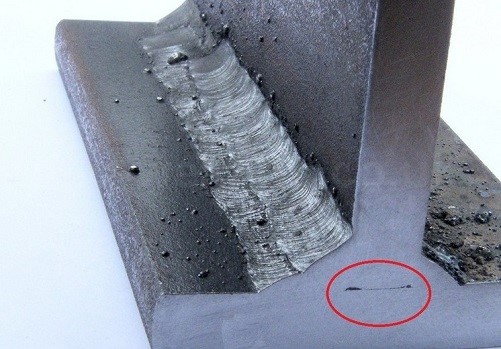 1Несплавление2. Непровар3.Неправильная разделка кромок6. Прожоги образуются по причине:1. Несоответствия силы сварочного тока и толщины свариваемых элементов2.Неправильно подобранных электродов3.Неправильно подобранного размера сварочной ванны7. Укажите оптимальный метод предупреждения образования горячих трещин при сварке.1.V-образная разделка кромок2.Выбор правильной формы разделки кромок, снижение погонной энергии3.Проведение термической обработки металла до сварки8. Контроль качества сварных соединений проверяют по:1.Свойствам металла шва, линии сплавления с основным металлом и зоне термического влияния2.Внешнему виду катета сварного шва3.Цвету сварного шва9. Внешний вид излома сварного соединения позволяет определить:1.Прочность, устойчивость против коррозии, деформационную стойкость2.Строение и структуру металла, что является ценной информацией для оценки его пластических свойств3.Наличие вредных примесей в металле10. Перечислите типы сварных соединений.1.Стыковые, тавровые, угловые, нахлесточные2.Плоские, угловые, стыковые, объемные3.С нахлестом, без нахлеста Тест №31. Опишите принцип заземления сварочного оборудования.1.К оборудованию приваривается медный провод. Обязательно наличие надписи «Земля»2.Оборудование имеет специальный зажим, расположенный в доступном месте. Наличие надписи «Земля» опционально3.Оборудование имеет болт с окружающей его контактной площадкой. Обязательно наличие надписи «Земля»2. Влияние подогрева изделия в процессе сварки на величину остаточных деформаций выражается в:1.Увеличении этих деформаций2.Уменьшении этих деформаций3.Влияние отсутствует3. Магнитное дутье дуги – это:1.Увеличение линейных размеров дуги из-за воздействия магнитного поля сплавляемого металла2.Отклонение дуги от оси электрода, возникающее из-за влияния магнитных полей или ферромагнитных масс при сварке3.Увеличение проплавления изделия, возникшее из-за влияния магнитного поля дуги4. Когда возможно исправление дефектов в сварных изделиях, подлежащих последующему отпуску (термообработке)?1.До отпуска2.После отпуска3.По мере обнаружения дефектов5. Сварные проволоки Св-08, Св-08а, Св-10ГА относят к … классу сталей.1.Легированному2.Высоколегированному3.Низкоуглеродистому6. Методы контроля степени воздействия на материал сварного соединения бывают:1.Разрушающими и неразрушающими2.Радиографическими и ультразвуковыми3.Статическими и динамическими7. Укажите цель проведения сопутствующего и предварительного подогрева.1.Повышение содержания углерода в металле2.Выравнивание неравномерности нагрева при сварке, снижение скорости охлаждения и уменьшение вероятности возникновения холодных трещин3.Повышение скорости охлаждения металла в зоне сварки8. Наплыв в металле шва – это:1.Неровность металла, влияющая на эксплуатационные и эстетические характеристики сварного изделия2.Дефект в виде металла, который наплыл на поверхность свариваемого металла или ранее выполненного валика и не сплавившийся с ним3.Отклонение линейных размеров шва от эталонных (назначенных в чертежах)9. Цифры возле букв на чертеже сварного шва обозначают:1.Порядковый номер шва в соответствии с ГОСТ2.Предпочтительную толщину электрода для проведения работ3.Длину катета шва10. Требования, которые предъявляются к качеству исправленного участка шва:1.Определяются приемочной группой индивидуально2. Аналогичны тем, которые предъявляются к качеству основного шва3.Зафиксированы в нормативных документах и зависят от вида шва